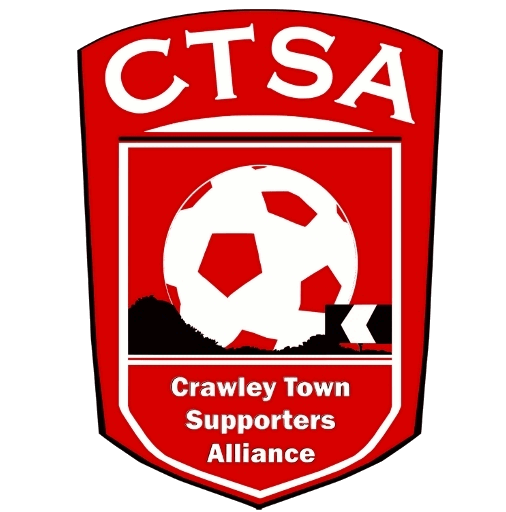 TRAVEL TERMS & CONDITIONS 2016/2017. 1. Coaches will depart the Checkatrade.com Stadium at the time stated and will depart directly after the match has finished. We accept no responsibility for any supporters left behind-though we will do our best to locate you before leaving! 2. Supporters are expected to respect the vehicle they are travelling on, by not smoking, leaving litter, or causing damage to the vehicle in any way. 3. Supporters are expected to respect others on the coach, by not carrying on hot food, playing loud music, or behaving in a way that could be seen as disruptive or disrespectful to others. 4. Supporters are requested to use the same seats on both outward and homebound journeys. 5. Any incidents of abusive or confrontational behaviour on board the vehicle towards a steward, driver or other passenger may lead to the perpetrators being asked to disembark the coach. 6. Supporters are expected not to use inciting behaviour towards the opposing fans which may result in the coach and its passengers being the target of violence and abuse from opposing supporters. 7. If you cancel within 24hours of departure, and we are unable to resell your seat, we will not be able to offer a transfer or refund. 8. Supporters are not allowed to bring alcohol on board any coach. This is a legal issue. We could be stopped and searched at any time and if alcohol is found the entire coach could be refused further passage. 9. Under 16s must be accompanied by a responsible adult. 10. All vehicles are fitted with seatbelts, for your comfort and safety we recommend these are worn. We also recommend that you remain in your seat whilst the vehicle is in motion.